Bitte die Informationen zu den Zusatzstoffen und Allergen auf gesonderten Blatt beachten!MittagessenSpeiseplan vom 07.11.22 bis 11.11.22MittagessenSpeiseplan vom 07.11.22 bis 11.11.22MittagessenSpeiseplan vom 07.11.22 bis 11.11.22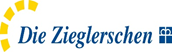 Menü 1Menü 2Menü 2Menü 3 VegetarischMontag Blumenkohlcremesuppe Montag§Vegetarische Maultaschen Kartoffeln, Karotten, Spinat, Zwiebeln, Erbsen, Lauch, SELLERIE) [12]a,a1,c,i 
Jägersauce mit Champignons3,a,a1,a3,f,g,i
Kartoffelsalat1,4,j§Vegetarische Maultaschen Kartoffeln, Karotten, Spinat, Zwiebeln, Erbsen, Lauch, SELLERIE) [12]a,a1,c,i 
Jägersauce mit Champignons3,a,a1,a3,f,g,i
Kartoffelsalat1,4,jEierpfannkuchen mit Quarka,a1,c,g 
Fruchtsauce WaldbeereMontag Vanillejoghurt1,g  Vanillejoghurt1,g  Vanillejoghurt1,g  Vanillejoghurt1,g DienstagKarottencremsuppe DienstagGyros (Pute) 
Tzatzikig
Fladenbrota,a1,a3,k
Weisskrautsalat1,4 [1] 
Käsespätzle [12]a,a1,c,g
Zwiebelschmelzeg Karottensalat gegart.1,3,5,lDienstagDessertgebäck Muffina,a1,c,f,g Dessertgebäck Muffina,a1,c,f,g Dessertgebäck Muffina,a1,c,f,g Dessertgebäck Muffina,a1,c,f,g MittwochTomatencremsuppe [12]  MittwochGefüllter Paprika Paprika Karotten Zwiebeln Mais [12]3 
Tomatensauce
Reis
Sahnedressing1,4,g BlattsalatSpaghettia,a1,c 
Tomatenpesto1,2,3,e2,g,h,l
Sahnedressing1,4,g BlattsalatMittwochObstbeilage Trauben Obstbeilage Trauben Obstbeilage Trauben Obstbeilage Trauben Donnerstag[1]  Rinderboullion [3] mit Nudel-a,a1,c[1]  Rinderboullion [3] mit Nudel-a,a1,c[1]  Rinderboullion [3] mit Nudel-a,a1,cDonnerstagHähnchen Cordon bleu mit Putenschinken1,2,a,a1,g,i 
Bratensaucea,a1,a3,f,i
Zitrone
Wedgesa,a1
Salatsoße1,4,j Grüner SalatRühreier[12]c 
Dampfkartoffeln [12]
Blattspinat/Rahma,gDonnerstagSahnepuddingg Sahnepuddingg Sahnepuddingg Sahnepuddingg FreitagFreitagSeelachsfilet Bordelaised 
Kräutersoßemit Petersilie, Dill, Kresse, Kerbel, Schnittlauchg
Reis
SpinataBulgur mit Tomatena,a1 
Kartoffeltascheng
Essig-Öl-Dressing1,4 BlattsalatFreitagObstbeilage Apfel Obstbeilage Apfel Obstbeilage Apfel Obstbeilage Apfel 